        Общество с ограниченной ответственностью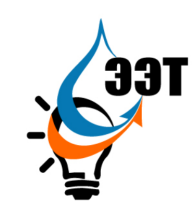               «Энергоэффективные технологии»УтверждаюГенеральный директорООО «Энергоэффективные технологии»____________/Рылов А.А./«__» ноября 2013годаСХЕМЫВОДОСНАБЖЕНИЯ И ВОДООТВЕДЕНИЯБурашевского сельского поселения Кильмезского района Кировской области2013С о д е р ж а н и еВведениеСхема водоснабжения и водоотведения сельского  поселения — документ, содержащий материалы по обоснованию эффективного и безопасного функционирования систем водоснабжения и водоотведения, их развития с учетом правового регулирования в области энергосбережения и повышения энергетической эффективности, санитарной и экологической безопасности. Водоснабжение - водоподготовка, транспортировка и подача питьевой или технической воды абонентам с использованием централизованных или нецентрализованных систем холодного водоснабжения (холодное водоснабжение) или приготовление, транспортировка и подача горячей воды абонентам с использованием централизованных или нецентрализованных систем горячего водоснабжения (горячее водоснабжение);Водоотведение - прием, транспортировка и очистка сточных вод с использованием централизованной системы водоотведения;Водоподготовка - обработка воды, обеспечивающая ее использование в качестве питьевой или технической воды;Водопроводная сеть - комплекс технологически связанных между собой инженерных сооружений, предназначенных для транспортировки воды, за исключением инженерных сооружений, используемых также в целях теплоснабжения;         Технологическая зона водоснабжения -  часть  водопроводной   сети, принадлежащей  организации,  осуществляющей  холодное водоснабжение, в пределах  которой  обеспечиваются   нормативные значения напора (давления) воды при подаче ее потребителям в соответствии с расчетным расходом воды;     Технологическая зона водоотведения - часть канализационной   сети,            принадлежащей  организации,  осуществляющей  водоотведение,  в   пределах которой  обеспечиваются  прием,  транспортировка,  очистка  и   отведение сточных вод или прямой (без очистки) выпуск сточных вод в водный объект;         Эксплуатационная зона  -  зона  эксплуатационной   ответственности организации,   осуществляющей   холодное водоснабжение  и  (или)   водоотведение,   определенная   по   признаку обязанностей    (ответственности)    организации    по       эксплуатации централизованных систем водоснабжения и (или) водоотведения.      Основные   цели и задачи   схемы водоснабжения и водоотведения:определение долгосрочной перспективы развития системы водоснабжения и водоотведения, обеспечения надежного водоснабжения и водоотведения наиболее экономичным способом при минимальном воздействии на окружающую среду, а также экономического стимулирования развития систем водоснабжения и водоотведения и внедрения энергосберегающих технологий;определение возможности подключения к сетям водоснабжения и водоотведения объекта капитального строительства и организации, обязанной при наличии технической возможности произвести такое подключение;повышение надежности работы систем водоснабжения и водоотведения в соответствии с нормативными требованиями;минимизация затрат на водоснабжение и водоотведение в расчете на каждого потребителя в долгосрочной перспективе;обеспечение жителей сельского поселения водоснабжением и водоотведением; строительство новых объектов производственного и другого назначения, используемых в сфере водоснабжения и водоотведения  сельского поселения;улучшение качества жизни за последнее десятилетие обусловливает необходимость соответствующего развития коммунальной инфраструктуры  существующих объектов.Основанием для разработки схемы водоснабжения и  водоотведения Бурашевского сельского поселения Кильмезского района Кировской области является:-Федеральный закон от 07.12.2011 года № 416-ФЗ «О  водоснабжении и водоотведении».-Требования к содержанию схем водоснабжения и водоотведения утвержденные постановлением Правительства РФ от 5.09.13 №782. -Договор № б/н от 17.09.2013             -Производственная программа муниципального учреждения Администрация муниципального образования «Бурашевское сельское поселение» Кильмезского района Кировской области, осуществляющего  холодное водоснабжение на 2014 год.              -Комплексная программа модернизации и реформирования жилищно-коммунального хозяйства Бурашевского сельского поселения Кильмезского района Кировской области на 2013 - 2014 годы              - Программа  Социально-экономического развития Бурашевского сельского поселения на 2013 – .г.Общие сведения о Бурашевском сельском поселении  Кильмезского района Кировской области       Географическое положение Бурашевского сельского поселения:Бурашевское сельское поселение расположено в южной части Кильмезского района. Деревня Бураши располагается в  от центра Кильмезского района пгт Кильмезь, в  от областного центра г. Кирова. В  от центра поселения проходит транспортная магистраль Казань – Пермь. От Кильмези до деревни Кабачки проходит дорога с асфальтовым покрытием, а  до деревни дорога с гравийным покрытием.  Бурашевское сельское поселение граничит с Большепорекским, Дамаскинским,  Малокильмезским сельскими поселениями. Численность   населения Бурашевского сельского поселения Численность населения снижается за счет миграции и естественной убыли.На территории Бурашевского сельского поселения имеются следующие предприятия и индивидуальные предприниматели:На территории поселения      располагаются  Бурашевская основная школа, в которой обучается 22 школьников и 12 детей в детском саде, где работают 12 педагогов и обслуживающего персонала 9 человек, фельдшерско-акушерский пункт работает 2 человека, Бурашевский сельский клуб работает 2 человека, библиотека работает один человек, почта работают 3 человека. Социальная  база развита и работает стабильно, укомплектована кадрами специалистов. КлиматПри планировании и ведении народного хозяйства, при проектировании промышленного, гражданского и жилищного строительства необходим учет климатических особенностей территории поселения.По классификации Б.П.Анисова Кировская область отнесена к территории с континентальным климатом умеренного пояса, где преобладающим является континентальный воздух умеренных широт.Средняя годовая температура воздуха 1,6оС. В годовом ходе средние месячные температуры изменяются от -14.3о в январе до +17.8оС в июле.Абсолютный минимум температуры равен –450С.Абсолютный максимум температуры равен +37оС.Безморозный период начинается с третьей декады мая и продолжается в среднем 114-122 дня до второй декады сентября.Зона умеренно влажная, сложный расчлененный речной сетью рельеф создает неравномерность увлажнения. Температурный режим благоприятен для возделывания озимой ржи, среднеспелых и ранних сортов яровых, льна, картофеля, овощей, сеяных трав. Для созревания теплолюбивых овощных культур периодически не хватает тепла.СХЕМА ВОДОСНАБЖЕНИЯРаздел 1 «Технико-экономическое состояние централизованных систем водоснабжения поселения» 1.1 Описание системы и структуры водоснабжения Бурашевского сельского поселения  Кильмезского района Кировской области и деление территории поселения на эксплуатационные зоны.Бурашевское сельское поселение состоит из двух населенных пунктов, где   водоснабжение осуществляется  от централизованной системы водоснабжения и нецентрализованной.  1 Населенный пункт –деревня Бураши       Деревня Бураши имеет централизованное водоснабжение. Обслуживание централизованной системы водоснабжения осуществляет Администрация муниципального образования Бурашевского сельского поселение, имеющая на своем  балансе две скважины, которые являются источником водоснабжения.Горячее водоснабжение населенного пункта отсутствует.2 Населенный пункт – деревня Маслы          Частные жилые дома  не подключены к центральной системе водоснабжения и добыча воды осуществляется из шахтных колодцев.  Горячее водоснабжение отсутствует.Сводные данные см. таблица 1.1.          1.2 Описание территорий поселения, городского округа, не   охваченных централизованными системами водоснабжения;Территория деревни Маслы, в которой нет централизованного водоснабжения, характеризуется малочисленностью населения. Водоснабжение такого неперспективного малого населенного  пункта осуществляется из шахтных колодцев. 1.3 Описание технологических зон водоснабжения, зон централизованногои нецентрализованного водоснабжения  и перечень централизованных систем водоснабжения Водоснабжение многоквартирных домов и жилых домов в  д. Бураши осуществля-ется от  централизованной системы. Источником водоснабжения является подземные горизонты, состоящие из 2-х скважин. Вода из скважин подается  насосами в башни, являющиеся накопительными емкостями и источниками гидравлического давления в сетях. Суммарная производительность насосов 13  м3/час.  Вода из башен поступает в магистральные водоводы, далее в уличные сети и распределяется по потребителям.          Сводные данные см. в  таблице 1.2     1.4 Описание результатов технического обследования   централизованных    систем водоснабжения:       1.4.1     Описание  состояния  существующих   источников       водоснабжения и    водозаборных сооружений        На территории Бурашевского сельского поселения в деревне Бураши находятся две артезианские скважины № 18802 и № 47675 , которые являются источниками водоснаб-жения.              Скважина № 18802 введена в эксплуатацию  в 1968 году. Над устьем скважины павильон отсутствует. Конструкция оголовка скважины герметична и проникновение поверхностных вод и загрязнений исключено. Зона санитарной охраны 1 пояса не огорожена. Вода из скважины насосом  подается в водонапорную башню, затем по разводящим сетям поступает к потребителю.  Скважина № 47675 введена в эксплуатацию  в 1979 году. Над устьем скважины павильон отсутствует. Конструкция оголовка скважины герметична и проникновение поверхностных вод и загрязнений исключено. Зона санитарной охраны 1 пояса не огорожена. Вода из скважины насосом  подается в водонапорную башню, затем по разводящим сетям поступает к потребителю    1.4.2 Описание существующих сооружений очистки и подготовки воды, включаяоценку соответствия  применяемой  технологической  схемы   водоподготовкитребованиям обеспечения нормативов качества воды;Население д. Бураши снабжается водой из артскважин, расположенных на территории деревни. Подача воды в водопроводную сеть осуществляется без  водоподготовки.             ФГУЗ «Центр гигиены и эпидемиологии в Вятскополянском районе Кировской области», имеющее свидетельство об аккредитации № 84-АК от 05.04.2010г., действительно до 05.04.2015 г., согласно программе производственного контроля,  производит отбор питьевой воды для проведения анализов на предмет пригодности её в потреблении. Контроль качества питьевой воды в распределительной сети производится по 22 показателям. В результате отбора проб (протокол лабораторных испытаний № 50 от 17.03.2011 г.) в скважине № 18802 вода соответствует требованиям СанПиН 2.1.4.1074-01 «Питьевая вода. Гигиенические требования к качеству воды централизованных систем питьевого водоснабжения. Контроль качества», в скважине № 47675 (протокол лабораторных испытаний № 49 от 17.03.2011г.) вода не соответствует требованиям СанПиН 2.1.4.1074-01 «Питьевая вода. Гигиенические требования к качеству воды централизованных систем питьевого водоснабжения. Контроль качества» т.к. в воде наблюдается превышение нитратов в 2 раза от допустимого уровня.           1.4.3 Описание  состояния  и  функционирования   существующих     насосных цен-трализованных станций, в том числе оценку энергоэффективности   подачи воды, которая оценивается как соотношение удельного расхода электрической энергии,  необходимой  для  подачи  установленного   объема     воды,   и установленного уровня напора (давления);          1.4.4 Описание состояния и функционирования  водопроводных  сетей   систем водоснабжения,  включая  оценку  величины  износа  сетей  и   определение возможности обеспечения качества воды в процессе транспортировки по этим сетям;             На балансе Муниципальное учреждение администрация муниципального образования «Бурашевское сельское поселение» Кильмезского района Кировской области  для обеспечения хозпитьевой водой д. Бураши имеется 2,7 км водопроводных сетей диаметром 50 мм, средний износ составляет 62 %.             Большая часть водопроводных сетей находится в удовлетворительном состоянии и  транспортировка воды по водопроводам не влияет на качество воды.         1.4.5Описание существующих  технических  и  технологических проблем, возника-ющих  при  водоснабжении  поселений,  городских  округов,   анализ исполнения предписа-ний органов, осуществляющих  государственный   надзор, муниципальный контроль, об устранении нарушений, влияющих на качество   и безопасность воды        а) Качество воды в д. Бураши не соответствует санитарно- гигиеническим нормативам СанПиН 2.1.4.1074-01 «Питьевая вода. Гигиенические требования к качеству воды централизованных систем питьевого водоснабжения. Контроль качества»;        б) Отсутствие в деревне Маслы системы централизованного водоснабжения замедляет развитие сельского поселения в целом; в) Наличие ветхий водопроводных сетей ведет к регулярным ремонтно-  восстановительных работам;            1.4.6 Описание  централизованной  системы   горячего       водоснабжения с исполь-зованием  закрытых  систем  горячего  водоснабжения, отражающее  технологические  особенности указанной систем.       Централизованное горячее водоснабжение в Бурашевском сельском поселении отсутствует. Приготовление горячей воды происходит в частном порядке –путем установки  электрических водонагревателей или приготовление горячей воды в банях.            1.5 Описание существующих технических и технологических  решений   попредотвращению замерзания воды применительно к территории распространениявечномерзлых грунтов       При прокладке водопроводов в подземном исполнении необходимо учитывать возможность изменения  мерзлотно-грунтовых условий и температурного режима грунтов, а также предусмотреть исключение теплового воздействия на грунт.         Территория Кировской области не относиться к категории вечномерзлых грунтов.       С целью предотвращения замерзания воды водопроводы  проложены в подземном    исполнении    с обеспечением непрерывного движения воды. 1.6 Перечень  лиц,  владеющих  на  праве  собственности  или   другом законном основании объектами централизованной системы  водоснабжения,   с указанием  принадлежащих этим лицам таких объектов (границ зон, в которых расположены такие объекты).           На основании Акт приёма-передачи  объектов социальной сферы от 13.02.2009 года б/н  Собственником центрального водоснабжения, включая водопроводные сети с механизмами для подачи воды, является Муниципальное учреждение администрация муниципального образования «Бурашевское сельское поселение» Кильмезского района Кировской области.           Выписку из реестра  имущества имущества муниципальной собственности муниципального образования Бурашевское сельское поселение Кильмезского района Кировской области на 01.01.2013 г. См. в таблице 1.3ВЫПИСКА ИЗ РЕЕСТРАимущества муниципальной собственности муниципального образования Бурашевское сельское поселениеКильмезского района Кировской области                                                                                                     на 01.01.2013 г.                                                                                            Таблица 1.3           Раздел 2  "Направления   развития        централизованных систем                            водоснабжения"        2.1 Основные направления,  принципы,  задачи  и  целевые   показатели    развития централизованных систем водоснабжения             В Бурашевском сельском поселении –населенный пункт д. Бураши  имеет разветвлённую систему централизованного водоснабжения, покрывающую практически всю его территорию. При этом имеется населенный пункт, который не охвачен  централизованным водоснабжением.       Основные направления совершенствования существующей системы водоснабжения   предусматривают: повышение надежности систем водоснабжения за счет реконструкции и строительства новых сетей с использованием современных труб из полиэтилена, высокопрочного чугуна, стеклопластика и современных методов прокладки, реконструкции водопроводных сооружений (водонапорных башен, скважин);сокращение потерь и нерационального использования питьевой воды за счет комплекса водосберегающих мер, включающих установку водосберегающей арматуры, учет водопотребления на источниках водоснабжения, в зданиях и квартирах, введение платы за воду по фактическому потреблению;        -    организации и установление зон санитарной охраны подземных источников   водоснабжения, строительство павильонов над устьями скважин.        - проведение оценки запасов подземных вод на перспективу. 2.2 Различные сценарии развития централизованных систем водоснабженияв зависимости  от  различных  сценариев  развития  поселенияРазвитие жилищного фонда и объектов социальной инфраструктуры  Бурашевского   сельского поселения не предусмотрено.         Раздел 3  "Баланс водоснабжения и  потребления     питьевой  воды"      3.1 Общий баланс подачи и реализации воды, включая анализ  и   оценку структурных составляющих потерь питьевой воды   при ее производстве и транспортировке по Бурашевскому сельскому поселению        3.2 Территориальный баланс подачи питьевой воды по технологическим зонам водоснабжения (годовой и в сутки   максимального водопотребления) по Бурашевскому сельскому поселению              3.3 Структурный баланс реализации питьевой  воды по  группам  абонентов  с  разбивкой  на  хозяйственно-питьевые   нужды населения,  производственные  нужды  юридических  лиц  и  другие  нужды Бурашевского сельского поселения        3.4 Сведения о фактическом потреблении населением питьевой, воды исходя из    статистических и расчетных данных и сведений о действующих нормативах  потребления коммунальных услуг Бурашевского сельског поселения   Норматив потребления холодной воды рассчитан на основании Распоряжения Департамента жилищно-коммунального хозяйства Кировской области № 2-р от 13.08.2012:  1 Норматив потребления коммунальной услуги по холодному водоснабжению  при содержании бань составляет 0,54 м3  холодной воды в месяц на одного человека. Количество расчётных дней в году- 365;  2 Норматив потребления коммунальной услуги по холодному водоснабжению на полив земельного участка составляет 0,24 м3 холодной воды на один м2 площади земельного участка; 3 Количество месяцев, соответствующих периоду использования холодной воды на полив земельного участка составляет 4 месяца ( с мая по сентябрь). В этот период времени количество поливок принято 1 раз в 2 дня; 4 Количество расчетных дней в году для бюджетных  и прочих организаций составляет 303. 5 Суточный коэффициент неравномерности принят 1,2 в соответствии с СП 31.13330.2012 «Водоснабжение. Наружные сети и сооружения».        3.5  Описание  существующей  системы  коммерческого  учета   питьевой воды и  планов по установке приборов учета Бурашевского сельскогоу поселения         Коммерческого учета питьевой воды, как на источнике водоснабжения так и у потребителей  не имеется.  Планируется установить в ближайшей год 180 водосчетчиков у потребителей питьевой воды за счет средств жителей поселения.        3.6 Анализ резервов и дефицитов производственных  мощностей   системы         водоснабжения Бурашевского сельского поселения              3.7 Прогнозные балансы потребления,  питьевой воды на срок не менее 10  лет  с  учетом  различных  сценариев   развития поселений, городских округов, рассчитанные на основании расхода питьевой воды в соответствии  со  СНиП  2.04.02-84  и   СНиП       2.04.01-85 ( по нормативу потребления холодной воды Распоряжения Департамента жилищно-коммунального хозяйства Кировской области № 2-р от 13.08.2012), а также исходя из текущего объема потребления воды населением и его динамики с учетом  перспективы  развития  и  изменения   состава и структуры застройки Бурашевского сельского поселения              3.8  Описание  централизованной  системы  горячего    водоснабжения с   исполь- зованием  закрытых  систем  горячего  водоснабжения,  отражающее технологические особенности указанной системы             Централизованное горячее водоснабжение в Бурашевском сельском поселении отсутствует.        3.9 Сведения о фактическом и ожидаемом потреблении питьевой воды (годовое,    среднесуточное, максимальное суточное)           3.10 Описание территориальной структуры потребления питьевой  воды, которую следует  определять  по  отчетам   организаций, осуществляющих водоснабжение, с разбивкой по технологическим зонам             В деревне Бураши основными потребителями услуг по водоснабжению являются: население, бюджетные организации (администрация, школы, детские сады), коммерческие организации.     Объем полезного отпуска воды определяется по показаниям приборов учета воды,       при отсутствии приборов на основании нормативов водопотребления.            3.11 Прогноз распределения расходов воды на  водоснабжение  по   типам абонентов,  в  том  числе  на  водоснабжение  жилых  зданий,     объектов общественно-делового  назначения,  промышленных  объектов,      исходя из фактических расходов питьевой  воды с учетом данных о  перспективном  потреблении    питьевой воды абонентами Бурашевского сельского поселения            3.12 Сведения о фактических и планируемых потерях   питьевой  воды  при  ее  транспортировке  (годовые,  среднесуточные значения)             3.13 Перспективные балансы водоснабжения  Бурашевского сельского поселения          Общий баланс подачи и реализации  питьевой воды    Территориальный  баланс подачи  воды   по технологическим зонам водоснабжения       Структурный баланс реализации питьевой  воды по группам абонентов            3.14 Расчет требуемой мощности  водозаборных  сооружений исходя  из  данных  о  перспективном  потреблении  питьевой воды и величины потерь питьевой воды при ее транспортировке с указанием требуемых объемов подачи и потребления  питьевой,  дефицита  (резерва)  мощностей  по технологическим зонам с разбивкой по годам по Бурашевскому  сельскому поселению           3.15  Наименование организации, которая наделена статусом  гарантирующей   организации     Обеспечение водой д. Бураши осуществляет  Муниципальное учреждение администрация муниципального образования «Бурашевское сельское поселение» Кильмезского района Кировской области. Распорядительного документа о присвоении статуса гарантирующей организации на обеспечение водоснабжения д. Бураши нет.             Раздел 4 "Предложения   по   строительству,  реконструкции имодернизации объектов централизованных систем водоснабжения"        4.1  Перечень основных мероприятий по реализации схем водоснабжения с разбив-кой по годам Бурашевского сельского поселения           - Капитальный ремонт водопровода в д. Бураши- 2014 год;           -  Установка приборов учета у потребителей – 2014 год.             4.2 Технические обоснования основных мероприятий по реализации   схем водо-снабжения,   в   том   числе   гидрогеологические      характеристики потенциальных  источников  водоснабжения,   санитарные     характеристики источников  водоснабжения,  а  также  возможное   изменение     указанных характеристик  в  результате  реализации  мероприятий,    предусмотренных схемами водоснабжения Бурашевского сельского поселения             В результате капитального ремонта водопровода –замена ветхих сетей в д. Бураши и установка приборов учета воды  приведет к уменьшению  объема потерь при ее передаче от источника водоснабжения до потребителей,  снижение удельного расхода электроэнергии на единицу объема воды и нерациональных затрат и экономия питьевой воды.            4.3 Сведения о вновь строящихся, реконструируемых и  предлагаемых   к выводу из эксплуатации объектах системы водоснабжения Бурашевского сельского поселения      Не предусмотрено.           4.4 Сведения о развитии систем  диспетчеризации,  телемеханизации  исистем  управления  режимами  водоснабжения  на  объектах    организаций,осуществляющих водоснабжение Бурашевского сельского поселения          Не предусмотрено.            4.5 Сведения об оснащенности зданий, строений, сооружений   приборамиучета воды и их применении при осуществлении  расчетов  за   потребленную воду.       В 2014 году планируется довести уровень оприборивания потребителей индивидуальными приборами учета коммунальных ресурсов довести до 100 %   - у бюджетных потребителей, 100% -населения и 50 % прочих потребителей.             4.6 Описание вариантов маршрутов прохождения трубопроводов (трасс) потерритории Бурашевского сельского поселения и их обоснование       Трубопроводы от водонапорных башен проложены в подземном исполнении, вдоль центральных улиц с разводкой по потребителям.            4.7 Рекомендации о месте размещения насосных  станций,   резервуаров, водонапорных башен в Бурашевском сельскомо поселении           Рекомендаций нет.        4.8 Границы планируемых  зон  размещения  объектов   централизованных систем горячего водоснабжения, холодного водоснабжения.            Данные не представлены.        Предложения для обеспечения надежного и безперебойного водснабжения потребителей Бурашевского сельского поселения, а также обеспечения населения  водой  соответствующей санитарно- гигиеническим требованиям           1 Разработать проект зон санитарной охраны источников водоснабжения и организовать зоны санитарной охраны согласно СанПиН 2.1.4.1110-02;          2 Провести оценку запасов подземных вод с перспективой на 25 лет;          3 Проводить мониторинг подземных вод, согласно программе производственного контроля, на соответствие требованиям СанПиН 2.1.4.1074-01 «Питьевая вода. Гигиенические требования к качеству воды централизованных систем питьевого водоснабжения. Контроль качества»;           4 Оформить лицензию на право пользования недрами;           5 Организовать учет воды добываемой из источников водоснабжения.              Раздел 5 "Экологические  аспекты  мероприятий  по   строительству,реконструкции   и   модернизации   объектов       централизованных системводоснабжения"              5.1 Сведения о мерах по предотвращению вредного воздействия на водный бассейн предлагаемых к строительству  и   реконструкции объектов централизованных систем водоснабжения при  сбросе  (утилизации) промывных вод;     Технологический процесс забора воды из скважин и транспортирования её в водопроводную сеть не сопровождается вредными выбросами.Водопроводная сеть не оказывает вредного воздействия на окружающую среду, объект является экологически чистым сооружением.При эксплуатации водопроводной сети вода на хозяйственно-бытовые нужды не используется, производственные стоки не образуются. Эксплуатация водопроводной сети, не предусматривают каких-либо сбросов вредных веществ в водоемы и на рельеф.При испытании водопроводной сети на герметичность используется сетевая вода из подземных горизонтов. Слив воды из трубопроводов после испытания и промывки производится на рельеф местности. Негативного воздействия сетевая вода на состояние почвы не окажет.При производстве строительных работ вода для целей производства не требуется. Для хозяйственно-бытовых нужд используется вода питьевого качества. При соблюдении требований, изложенных в рабочей документации, негативное воздействие на состояние поверхностных и подземных вод будет наблюдаться только в период строительства, носить временный характер и не окажет существенного влияния на состояние окружающей среды.       5.2 Сведения о мерах по предотвращению вредного воздействия на окружающую среду при реализации мероприятий  по  снабжению  и хранению химических реагентов, используемых  в  водоподготовке    (хлор и др.).                  При подаче воды от источника водоснабжения- скважин № 18802 и № 47675            потребителям водоподготовка  не  предусмотрена.       Раздел 6 "Оценка объемов капитальных  вложений  в   строительство,реконструкцию   и   модернизацию   объектов       централизованных системводоснабжения" включает в себя с разбивкой по годам:       6.1 Оценку  стоимости  основных   мероприятий   по   реализации схем водоснабжения            Проектно- сметная стоимость работ по капитальному ремонту 952 п.м водопроводных сетей составляет 476,380 тыс. рублей.            Проектно-сметная стоимость работ по  установке приборов учета составляет 1,7 тыс. рублей.    6.2 Оценку величины необходимых капитальных вложений в строительство   и ре-конструкцию объектов централизованных систем водоснабжения, выполненную на   основании   укрупненных   сметных   нормативов       для    объектов непроизводственного назначения и инженерной инфраструктуры, утвержденных федеральным органом исполнительной  власти,  осуществляющим  функции  по выработке государственной политики и нормативно-правовому регулированию в сфере строительства, либо принятую  по  объектам  -  аналогам  по   видам капитального  строительства  и  видам  работ,  с  указанием    источников финансирования.            Финансирование мероприятий  осуществляется за счет средств бюджета Бурашевского сельского поселения, средств потребителей энергоресурсов и средства  организаций коммунального комплекса и инвесторов.Раздел 7  "Целевые  показатели  развития  централизованных   системводоснабжения      Целевые  показатели  деятельности Муниципального учреждения администрации муниципального образования «Бурашевское сельское поселение» Кильмезского района Кировской области , осуществляющего   холодное водоснабжение:           а) показатели качества соответственно горячей и питьевой воды       Не предусмотрено.                  б) показатели надежности и бесперебойности водоснабжения;             в) показатели качества обслуживания абонентов            Данные не представлены.    г) показатели эффективности использования  ресурсов,  в  том   числе сокращения  потерь воды (тепловой энергии в  составе  горячей  воды)   при транспортировке           Данные не представлены.             д) соотношение цены реализации мероприятий инвестиционной программы и их   эффективности - улучшение качества воды           Данные не представлены.          е) иные показатели, установленные федеральным органом исполнительной власти,   осуществляющим функции по выработке государственной  политики   инормативно-правовому  регулированию   в   сфере     жилищно-коммунальногохозяйства.            Данные не представлены.       Раздел  8  "Перечень    выявленных          бесхозяйных объектовцентрализованных систем водоснабжения (в случае их выявления) и перечень организаций,  уполномоченных  на  их  эксплуатацию"  содержит    перечень выявленных бесхозяйных объектов централизованных систем водоснабжения   и перечень организаций, уполномоченных на их эксплуатацию.Безхозяйственных объектов централизованного водоснабжения не выявлено.СХЕМА ВОДООТВЕДЕНИЯ           В Бурашевском сельском поселении Кильмезского района Кировской области    централизаванная система водоотведения отсутствует.            Водоотведение осуществляется при помощи надворных туалетов и выгребных ям.           Ситуация с системой хозяйственно бытовой канализацией следует признать неудовлетворительной . Это связано с  необеспеченностью населенных пунктов и предприятия канализационной системой и отсутствием очистных сооружений.Строительство централизованных систем водоотведения  в малых населенных пунктах экономически невыгодно из-за слишком большой себестоимости очистки 1 м3 стока. Населенные пункты могут быть оснащены автономными установками биологической  и  глубокой очистки хозяйственно бытовых стоков в различных модификацияхВЫВОДЫ И РЕКОМЕНДАЦИИОдной из приоритетных проблем Бурашевского сельского поселения является обеспечение населения качественной питьевой водой, решение которой необходимо для сохранения здоровья, улучшения условий деятельности и повышения уровня и качества жизни населения. На сегодняшний день система водоснабжения в поселении  находится в неудовлетворительном состоянии- это обусловлено высокой степенью износа ( более 65 %) основных фондов и инженерной инфраструктуры жилищно-коммунального комплекса, что ведет в высокому проценту потерь воды при производстве и доставке ее  до потребителя.  Большинство водопроводных сетей проложено без всяких проектов и без учета потребления.    Рекомендуется провести комплекс задач по обеспечению источников питьевого водоснабжения в соответствии санитарно-гигиеническим требованиям, строительству новых линий и повышение эффективности и надежности функционирования существующих систем водоснабжения за счет реализации технических, санитарных мероприятий, развитие систем забора, транспортировки воды и водоотведения. Рекомендуется установка приборов учета воды  на источнике водоснабжения и у потребителей.СПИСОК ЛИТЕРАТУРЫ1 Федеральный закон от 07.12.2011 года № 416-ФЗ «О  водоснабжении и водоотведении».2 Требования к содержанию схем водоснабжения и водоотведения утвержденные постановлением Правительства РФ от 5.09.13 №782.3 Распоряжения Департамента жилищно-коммунального хозяйства Кировской области № 2-р от 13.08.2012.3 СНиП 2.04.02-84* «Водоснабжение. Наружные сети и сооружения».4 СНиП 3.05.04-85* «Наружные сети и сооружения водоснабжения и канализации».5 СанПиН 2.1.4.1074-01 Питьевая вода. Гигиенические требования к качеству воды централизованных систем питьевого водоснабжения. Контроль качества.№п/пНаименование разделаСтр.1Ведение32Общие сведения о Бурашевском сельском поселении  Кильмезского района Кировской области63Климат74СХЕМА ВОДОСНАБЖЕНИЯРаздел 1 «Технико-экономическое состояние централизованных систем водоснабжения поселения»85Раздел 2  «Направления   развития  централизованных системводоснабжения»146Раздел 3  «Баланс водоснабжения и  потребления  питьевой  воды» 147Раздел 4 «Предложения   по   строительству,  реконструкции имодернизации объектов централизованных систем водоснабжения» 218Раздел 5 «Экологические  аспекты  мероприятий  по   строительству,реконструкции   и   модернизации   объектов       централизованных систем водоснабжения» 229Раздел 6 «Оценка объемов капитальных  вложений  в   строительство,реконструкцию   и   модернизацию   объектов       централизованных систем водоснабжения" включает в себя с разбивкой по годам»2210Раздел 7  «Целевые  показатели  развития  централизованных   системводоснабжения»2311Раздел  8  «Перечень    выявленных          бесхозяйных объектовцентрализованных систем водоснабжения (в случае их выявления) и перечень организаций,  уполномоченных  на  их  эксплуатацию"  содержит перечень выявленных бесхозяйных объектов централизованных систем водоснабжения   и перечень организаций, уполномоченных на их эксплуатацию»2412СХЕМА ВОДООТВЕДЕНИЯ2513Выводы и рекомендации2614Список литературы27№ п/пПоказателиЕд. измер.На 01.01.2010На 01.01.2011На 01.01.2012На 01.01.20131Численность постоянного населениячел.4444432532492в т.ч. по населенным пунктамБурашичел.387401208209Маслычел.61554540№ п/пНаименование предприятия, Ф.И.О. руководителя,Ф.И.О. ИПВиды деятельностиКоличество работающих человекКоличество работающих человекКоличество работающих человекКоличество работающих человек№ п/пНаименование предприятия, Ф.И.О. руководителя,Ф.И.О. ИПВиды деятельности20102011201220131ООО «Бураши»Шаров В.Г.сельхозпредприятие524640402ИП Степановых Г.С.торговля1112№п/пМесто установкиМарка насосаПроизводи-тельность, м3/часНапор,   мКол-вочасов работы     в суткиРасход эл.энергии на подъем воды , тыс.кВт/чУдельный расход электроэнергиикВт.ч/м31Скважина № 18802ЭЦВ-5-85     5,0858  10,094       0,722Скважина № 47675ЭЦВ 6-6,5-85     6,5858  10,094       0,72Место располо-жение объектаНаименованиеобъекта                     (источника водоснабжения)Протяжен-ность водопровод-ных  сетей,         мДиаметр сетей, ммМатерил водопровод-ных сетейСпособ прокладкиГодввода в экс-цию     %износа водопро-водных сетейд. Бурашискважина № 18802       2,750 чугун, пластикподземный196762д. Бурашискважина № 47675       2,750чугун,   пластикподземный196762Таблица 1.1Наименование муниципального образования,Административ-ного центраРасстояние до администра-тивного центра района,кмНаименование населенных пунктов, входящих в состав муниципального образованияРасстояние    до администра-тивного центра,км   Система водоснабженияцентрализованная/    нецентрализованнаяИсточник водоснабжения  Эксплуатационная  зонаОрганизация, несущая эксплуатационнуюответственностьпри осуществлениицентрализованного  водоснабженияБалансовая принадлежность источников водоснабженияМО Бурашевского сельского поселения     30д. Бураши0Централизованная Артезианские скважины МО Бурашевского сельского поселенияМО Бурашевского сельского поселенияМО Бурашевского сельского поселения     30д. Бураши0НецентрализованнаяШахтные  Колодцы-      Частное лицоМО Бурашевского сельского поселения     30д. Маслы10НецентрализованнаяШахтные Колодцы-Частные лицаТаблица 1.2Таблица 1.2№ п/пТехнологическая зона водоснабжения Бурашевского сельского поселенияСистема водоснабжения централизованное /нецентрализованное      Источник водоснабженияКол-воводона-порнных башенОбъем водона-порной  башни, м3Глубина скважины,мМарка насоса Цель использованияхоз. питьевое,техническое, горячее водоснабжениеДебет скважиным3/час1д. БурашицентрализованноеАрт. Скважина№ 18802150 м378ЭЦВ-5-85Хоз. питьевое водоснабжение11,01д. БурашицентрализованноеАрт. Скважина№ 47675150 м3100ЭЦВ 6х6 6,5-125Хоз. питьевое водоснабжение6,02д. БурашинецентрализованноеШахтные колодцы----Хоз. питьевое водоснабжение-3д. МаслынецентрализованноеШахтные колодцы----Хоз. питьевое водоснабжение-№ п/пБалансодержательОснование включения в реестрАдрес объектаНаименование объектаГод постройкиПротяжен-ность, км.1Муниципальное образование Бурашевское сельское поселениеРешение Бурашевской сельской Думы от 31.03.2009 г. № 3/2д. Бураши, ул.Советская Водопроводные сети 19670,92Муниципальное образование Бурашевское сельское поселениеРешение Бурашевской сельской Думы от 31.03.2009 г. № 3/2д. Бураши, ул.ЗеленаяВодопроводные сети19670,83Муниципальное образование Бурашевское сельское поселениеРешение Бурашевской сельской Думы от 31.03.2009 г. № 3/2д. Бураши, ул.МираВодопроводные сети19670,254Муниципальное образование Бурашевское сельское поселениеРешение Бурашевской сельской Думы от 31.03.2009 г. № 3/2д. Бураши, ул.ЮбилейнаяВодопроводные сети19670,255Муниципальное образование Бурашевское сельское поселениеРешение Бурашевской сельской Думы от 31.03.2009 г. №  3/2д. Бураши, ул.ШкольнаяВодопроводные сети19670,56Муниципальное образование Бурашевское сельское поселениеРешение Бурашевской сельской Думы от 03.08.2010 г. № 3/6д. Бураши Скважина № 18802 19687Муниципальное образование Бурашевское сельское поселениеРешение Бурашевской сельской Думы от 03.08.2010 г. № 3/6д. БурашиСкважина № 476751979Целевое назначениеводопотребленияЕд. изм.201020112012       2013(ожидаем.)д. Бурашид. Бурашид. Бурашид. Бурашид. Бурашид. БурашиПоднято воды и передано в сеть на хозяйственно-питьевые нуждытыс. м311,511,514,214,0Потеритыс. м33,12,85,45,4Потери%26,924,338,038,6Реализовано потребителютыс. м38,48,78,88,6Технологическая зона водоснабжения201020102011201120122012       2013(ожидаем.)       2013(ожидаем.)Технологическая зона водоснабженияМакс. Сут.м3/сутМакс.годовоетыс.м3/годМакс. Сут.м3/сутМакс.годовоетыс.м3/годМакс. Сут.м3/сутМакс.годовоетыс.м3/годМакс. Сут.м3/сутМакс.годовоетыс.м3/годд. Бураши78,811,578,811,597,314,295,014,0Целевое назначениеводопотребленияЕд. изм.201020112012       2013(ожидаем.)д. Бурашид. Бурашид. Бурашид. Бурашид. Бурашид. БурашиРеализовано потребителютыс. м38,48,78,88,6В том численаселениетыс. м37,27,54,34,1Бюджетные организациитыс. м31,11,12,02,0Прочиетыс. м30,10,12,52,5ПотребительНаименование  расходаЕд-ца изме- ренияКол-воСредне- суточн. норма  на ед. изм. м3ВодопотреблениеВодопотреблениеВодопотреблениеПотребительНаименование  расходаЕд-ца изме- ренияКол-воСредне- суточн. норма  на ед. изм. м3Сред.
сут.
м³/сутГодовое
т.м³/годМакс.
сут.
м³/сутНаселениед. БурашиХоз. питьевое водоснабжениечел.   209   0,01773,701,354,44Населениед. БурашиПолив земельного участкам 2  191    0,2445,832,7555,0БюджетныеорганизацииХоз. питьевое водоснабжение6,62,07,92Прочие Хоз. питьевое водоснабжение8,252,59,9Итого64,388,677,26Наименование населенного пунктаМощность существ.сооруженийМощность существ.сооруженийВодопотребление Водопотребление (+) Резерв/( -) дефицит (+) Резерв/( -) дефицит (+) Резерв/( -) дефицит (+) Резерв/( -) дефицит Наименование населенного пунктаМощность существ.сооруженийМощность существ.сооруженийМакс.сутм3/сутГодов.тыс. м3годМакс. суточ.Макс. суточ.        Годовое        ГодовоеНаименование населенного пунктаМощность существ.сооруженийМощность существ.сооруженийМакс.сутм3/сутГодов.тыс. м3годм3/сут%тыс. м3год%Наименование населенного пунктам3/суттыс. м3годМакс.сутм3/сутГодов.тыс. м3годм3/сут%тыс. м3год%д. Бурашиартскажины № 18802, № 47675276,0100,7495,014,0+ 181,0+65,6+ 86,74+86,1д. Бурашишахтные колодцы-------д. Маслышахтные колодцы-------Итого:276,0100,7495,014,0+ 181,0+65,6+ 86,74+86,1ПотребительНаименование  расходаЕд-ца изме- ренияКол-воСредне- суточн. норма  на ед. изм. м3ВодопотреблениеВодопотреблениеВодопотреблениеПотребительНаименование  расходаЕд-ца изме- ренияКол-воСредне- суточн. норма  на ед. изм. м3Сред.
сут.
м³/сутГодовое
т.м³/годМакс.
сут.
м³/сутНаселениед. БурашиХоз. питьевое водоснабжениечел.   209   0,01773,701,354,44Населениед. БурашиПолив земельного участкам 2  191    0,2445,832,7555,0БюджетныеорганизацииХоз. питьевое водоснабжение6,62,07,92Прочие Хоз. питьевое водоснабжение8,252,59,9Итого64,388,677,26ПотребительП е р и о д ыП е р и о д ыП е р и о д ыП е р и о д ыП е р и о д ыП е р и о д ыП е р и о д ыП е р и о д ыП е р и о д ыПотребитель2013г. (ожидаем.)2013г. (ожидаем.)2013г. (ожидаем.)I-ая очередь2015г.I-ая очередь2015г.I-ая очередь2015г.Расчетный срок2023г.Расчетный срок2023г.Расчетный срок2023г.ПотребительСред.
суточ.
м³/сутМакс.
суточ.
м³/сутГодов.
тыс.м³годСред.
суточ.
м³/сутМакс.
суточ.
м³/сутГодов.
тыс.м³годСред.
суточ.
м³/сутМакс.
суточ.
м³/сутГодов.
тыс.м³годд. Бураши64,3877,268,664,3877,268,664,3877,268,6ПотребительП е р и о д ыП е р и о д ыП е р и о д ыП е р и о д ыП е р и о д ыП е р и о д ыП е р и о д ыП е р и о д ыП е р и о д ыПотребитель2013г. (ожидаем.)2013г. (ожидаем.)2013г. (ожидаем.)I-ая очередь2015г.I-ая очередь2015г.I-ая очередь2015г.Расчетный срок2023г.Расчетный срок2023г.Расчетный срок2023г.ПотребительСред.
суточ.
м³/сутМакс.
суточ.
м³/сутГодов.
тыс.м³годСред.
суточ.
м³/сутМакс.
суточ.
м³/сутГодов.
тыс.м³годСред.
суточ.
м³/сутМакс.
суточ.
м³/сутГодов.
тыс.м³годНаселение49,5359,444,149,5359,444,149,5359,444,1Бюджетные организации6,67,922,06,67,922,06,67,922,0Прочие8,259,92,58,259,92,58,259,92,5Итого64,3877,268,664,3877,268,664,3877,268,6№п/пПоказателиПериодыПериодыПериодыПериодыПериодыПериоды№п/пПоказатели2013г. (ожидаем.)2013г. (ожидаем.)I-ая очередь2015г.I-ая очередь2015г.Расчетный срок2023г.Расчетный срок2023г.№п/пПоказателиГодов.тыс.м3годСред.сут.м3/сутГодов.тыс.м3годСред.сут.м3/сутГодов.тыс.м3годСред.сут.м3/сут1Подано воды в сеть14,079,214,079,214,079,22Потери воды5,414,85,414,85,414,83Уровень потерь к объему поданной воды в сеть, %38,618,738,618,738,618,7Целевое назначение водопотребленияЕд.Изм.ПериодыПериодыПериодыЦелевое назначение водопотребленияЕд.Изм.2013 год(ожидаем)I-ая очередьдо 2015 г.Расчетный срокдо 2023г.Поднято воды и передано в сеть на хозяйственно-питьевые нуждытыс. м314,014,014,0Потеритыс. м35,45,45,4Потери%38,638,638,6Реализовано потребителюТыс. м38,68,68,6Технологическая зона водоснабженияЕд. изм.Периоды Периоды Периоды Технологическая зона водоснабженияЕд. изм.2013г.(ожидаем)I-ая очередь2015г.Расчетный срок2023г.Д. Бурашитыс. м314,014,014,0Показатели Ед.изм.Периоды Периоды Периоды Показатели Ед.изм.2013г.           (ожидаем)I-ая очередь2015г.Расчетный срок2023г.Объем реализации, в т.ч. по потребителямтыс.м38,68,68,6- населениютыс.м34,14,14,1- бюджетным потребителямтыс.м32,02,02,0- прочим потребителямтыс.м32,52,52,5Целевое назначение водопотребленияМощность существ.сооруже-нийтыс.м3годПериодыПериодыПериодыПериодыПериодыПериодыПериодыПериодыПериодыПериодыПериодыЦелевое назначение водопотребленияМощность существ.сооруже-нийтыс.м3годСуществующее положениетыс.м3/годСуществующее положениетыс.м3/годСуществующее положениетыс.м3/годСуществующее положениетыс.м3/годСуществующее положениетыс.м3/годI-ая очередьтыс.м3/годI-ая очередьтыс.м3/годI-ая очередьтыс.м3/годРасчетный сроктыс.м3/годРасчетный сроктыс.м3/годРасчетный сроктыс.м3/годЦелевое назначение водопотребленияМощность существ.сооруже-нийтыс.м3годтыс.м3год(-) Дефецит/(+)Резев(-) Дефецит/(+)Резев(-) Дефецит/(+)Резев(-) Дефецит/(+)Резевтыс.м3год(-) Дефецит/(+)Резев(-) Дефецит/(+)Резевтыс.м3год(-) Дефецит/(+)Резев(-) Дефецит/(+)РезевЦелевое назначение водопотребленияМощность существ.сооруже-нийтыс.м3годтыс.м3годтыс.м3годтыс.м3год%%тыс.м3годтыс.м3год%тыс.м3годтыс.м3год%Д. БурашиД. БурашиД. БурашиД. БурашиД. БурашиД. БурашиД. БурашиД. БурашиД. БурашиД. БурашиД. БурашиД. БурашиД. БурашиПоднять из скважины и подать в сеть100,7414,014,0+ 86,7+ 86,114,014,0+ 86,7+ 86,114,0+ 86,7+ 86,1Потери100,745,45,4+ 95,3+ 94,65,45,4+ 95,3+ 94,65,4+ 95,3+ 94,6Реализация потребителю100,748,68,6+ 92,1+ 91,58,68,6+ 92,1+ 91,58,6+ 92,1+ 91,5№ п/пНаименование показателяЕд-ца изм.Количественное значение показателяКоличественное значение показателяКоличественное значение показателя№ п/пНаименование показателяЕд-ца изм.2012201320141Количество аварий и повреждений на 1 км сетей в год в водоснабженииединиц5,04,53,02Доля утечек и неученого расхода воды     %302010